ПАМЯТКИ ПО ПДД ДЛЯ РОДИТЕЛЕЙ «ВНИМАНИЕ, ДЕТИ!»	Детский дорожно-транспортный травматизм — это беда, часто горе. Но, ни в коем случае не стихия — и средства для предупреждения детского травматизма есть, испытанные и эффективные. Есть такой предупреждающий знак – «Дети». Он устанавливается там, где от водителя трёбуется особое внимание. Постоянное внимание и неослабевающая забота требуются от родителей, воспитателей и педагогов, всех взрослых.	Почти во всех ситуациях, когда ребенок допустил ошибку, на дороге, у него есть шанс на спасение. Этот шанс - в руках у водителей, всех взрослых, которые обязаны понимать психологию поведения ребенка в различных дорожных ситуациях, знать и выполнять Правила дорожного движения, а также рекомендации по безопасному движению детей.Помните: здоровье и жизнь детей в наших руках!1. Родителям необходимо постоянной напоминать детям о правилах поведения на дороге. Желательно приобрести обучающие детские книги и видеофильмы.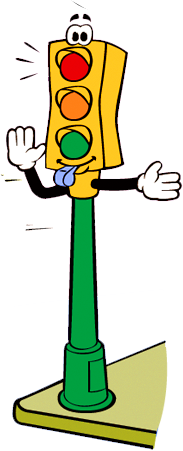 2. Во время передвижения на автомобиле, автобусе, обязательно используйте детские кресла и ремни безопасности.

3. При перевозке маленьких детей, аккуратно и плавно совершайте маневры без резких движений.4. Во время езды на автомобиле, автобусе, когда мимо проезжаете детские сады, школы, различные детские учреждения заблаговременно снижайте скорость, будьте внимательней и не забывайте, что от детей ожидать можно все что угодно.

5. Необходимо использовать светоотражающие приспособления на одежде детей.

6. Самое главное правило - самим показывать пример детям, не нарушать ПДД в присутствии детей.О чем следует помнить взрослым участникам движения:в 6 лет ребенок видит на уровне 105 см от земли, в 10 лет эта цифра достигает 130 см. Ребенку практически постоянно требуется смотреть вверх, чтобы увидеть дорожные знаки и светофоры;когда ребенок видит сам, он предполагает, что его тоже видят. Но очень часто из-за маленького роста его могут просто не заметить или заметить слишком поздно;примерно до 11 лет дети не способны анализировать действия на основании абстрактной гипотезы. Все внимание они сосредотачивают на том, что действительно происходит, а не на том, что может произойти;ребенок, который ходит по одному маршруту, становится менее внимательным. Сначала он готов переоценить опасность, затем постепенно начинает недооценивать ее;на улице, если ребенок пугается приближающейся опасности, он чаще всего поступает неадекватно: импульсивно старается убежать либо останется на месте, не обращая внимания на ситуацию.Взрослые должны помнить, что цвет одежды также влияет на безопасность движения.Необходимо обратить внимание на одежду, в которой собираются дети выйти на улицу. Темные цвета делают пешехода, велосипедиста  практически незаметными, особенно в пасмурную погоду, в сумерки.Необходимо приобрести светоотражающие элементы, которые могут быть размещены на сумках, куртке или других предметах. Такими же элементами безопасности следует оснастить санки, коляски, велосипеды.Формы светоотражательных элементов различны. Значки и подвески удобны тем, что их легко переместить с одной одежды на другую. Самоклеющие наклейки могут быть использованы на различных поверхностях (искусственная кожа, металлические части велосипедов, колясок и т. д.), термоактивируемые наносятся на ткань с помощью утюга. Есть и специальные светоотражающие браслеты.Вариантов много. И надо использовать эту возможность, приучать себя и своих детей пользоваться таким доступным средством безопасности. Применение световозвращающих элементов  пешеходами более чем в 6,5 раз снижает риск наезда транспортного средства на пешехода в темное время суток. При движении с дальним светом он заметит пешехода на расстоянии до 400 метров.